            FARINGDON ART SOCIETY                                     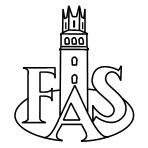                           http://www.faringdonartsociety.co.uk                  Membership RenewalPlease X the box to indicate your method of payment:Please ensure your form is returned before 31st JanuaryYour 12 month membership commences 1st February Return your form to Jo Webster Membership Secretary, 16 Westland Road, Faringdon SN7 7EY or email fasmemberships@gmail.comIf your contact details change during the year, please call Jo on 01367 240101, or email: fasmemberships@gmail.comFollow us on Facebook to like, share and post your art related information.Please note: All information is stored in accordance with our data protection policy which is available on our website. Your details Name:Name:If your details have changed since last year please indicate below:If your details have changed since last year please indicate below:MEMBERSHIP FEE £10.00On-line via the PAYMENT tab on the websiteBACS add ‘Renew’ and your initials as referenceDirect DebitLloyds Bank DetailsLloyds Bank DetailsSort Code:30 - 93 - 18Account Number:00453769Account Name:Faringdon Art Society